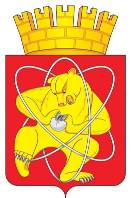 Городской округ «Закрытое административно – территориальное образование  Железногорск Красноярского края»АДМИНИСТРАЦИЯ ЗАТО г. ЖЕЛЕЗНОГОРСКПОСТАНОВЛЕНИЕ15.09. 2021                                                 						             № 1683г. Железногорск 	Об осуществлении государственных полномочий по подготовке и проведению Всероссийской переписи населения 2020 годаВ соответствии с Федеральным законом от 06.10.2003 № 131-ФЗ «Об общих принципах организации местного самоуправления в Российской Федерации», законом Красноярского края от 26.03.2020 N 9-3762 «О наделении органов местного самоуправления муниципальных районов, муниципальных округов и городских округов Красноярского края отдельными государственными полномочиями Российской Федерации по подготовке и проведению Всероссийской переписи населения 2020 года», Уставом городского округа «Закрытое административно-территориальное образование Железногорск Красноярского края»,ПОСТАНОВЛЯЮ:1. Администрации ЗАТО г. Железногорск осуществлять государственные полномочия по подготовке и проведению Всероссийской переписи населения 2020 года:1.1. Управлению внутреннего контроля Администрации ЗАТО 
г. Железногорск (Е.Н. Панченко):1.1.1. Производить расчеты расходов на осуществление отдельных государственных полномочий по подготовке и проведению Всероссийской переписи населения 2020 года по форме согласно приложению № 1 к настоящему постановлению в соответствии с  нормативами, утвержденными приказом Федеральной службы государственной статистики (Росстата) от 30.11.2020 № 743 «Об установлении нормативов для определения размера субвенций, предоставляемых из федерального бюджета бюджетам субъектов Российской Федерации и бюджету г. Байконура на осуществление переданных полномочий Российской Федерации по подготовке и проведению Всероссийской переписи населения 2020 года»;1.1.2. В целях заключения контрактов в соответствии с требованиями Федерального закона от 5 апреля 2013 года № 44-ФЗ «О контрактной системе в сфере закупок товаров, работ, услуг для обеспечения государственных и муниципальных нужд» взаимодействовать с организациями, предоставляющими помещения, оказывающими транспортные услуги, услуги связи и осуществлять подготовку необходимых документов;1.1.3. Взаимодействовать с Уполномоченным по проведению Всероссийской переписи населения на территории ЗАТО  Железногорск,  организациями, предоставляющими помещения, оказывающими транспортные услуги, услуги связи по вопросам подготовки и проведения Всероссийской переписи населения 2020 года. 1.1.4. Совместно с  МКУ «Централизованная бухгалтерия» ежемесячно нарастающим итогом в срок не позднее трех рабочих дней после завершения отчетного периода представлять в уполномоченный орган исполнительной власти края отчет о расходовании средств субвенции по форме и в сроки утвержденные указом Губернатора Красноярского края от 03.08.2021 N 231-уг «Об утверждении Порядка представления, формы и содержания отчетности об осуществлении органами местного самоуправления муниципальных районов, муниципальных округов и городских округов Красноярского края отдельных государственных полномочий Российской Федерации по подготовке и проведению Всероссийской переписи населения 2020 года, сроков и периодичности ее представления».2.1.Отделу закупок Администрации ЗАТО г. Железногорск 
(Е.В. Прочанкина):2.1.1. Производить заключение муниципальных контрактов в соответствии с требованиями Федерального закона от 5 апреля 2013 года 
№ 44-ФЗ «О контрактной системе в сфере закупок товаров, работ, услуг для обеспечения государственных и муниципальных нужд» на основе нормативов для расчетов затрат на помещения, обеспечение транспортными средствами и услугами связи, определенных приказом Федеральной службы государственной статистики (Росстата), в пределах установленного краевым бюджетом лимита субвенций.3.1  МКУ "Централизованная бухгалтерия" в соответствии с переданными полномочиями по ведению бухгалтерского учета Администрации ЗАТО г. Железногорск (Г.И. Стуликова):3.1.1. Использовать по целевому назначению предоставленные финансовые средства на осуществление государственных полномочий.4.1. Финансовому управлению Администрации ЗАТО г. Железногорск (Т.И. Прусова):4.1.1. Производить финансирование Администрации ЗАТО 
г. Железногорск на осуществление переданных государственных полномочий в соответствии с утвержденной сводной бюджетной росписью бюджета ЗАТО Железногорск и кассовым планом в пределах поступившей субвенции из краевого бюджета.4.1.2. В случае неиспользования средств субвенции до 31 декабря текущего финансового года, а также в случае прекращения исполнения передаваемых законом края государственных полномочий вернуть неиспользованные финансовые средства в краевой бюджет.2. Ответственность за целевое использование финансовых средств, предоставленных для осуществления переданных государственных полномочий, возложить на МКУ "Централизованная бухгалтерия" в соответствии с переданными полномочиями по ведению бухгалтерского учета Администрации ЗАТО г. Железногорск.3. Управлению внутреннего контроля Администрации ЗАТО г. Железногорск (Е.Н. Панченко) довести настоящее Постановление до сведения населения через газету "Город и горожане".4.  Отделу общественных связей Администрации ЗАТО г. Железногорск (И.С. Архипова) разместить настоящее постановление на официальном сайте городского округа «Закрытое административно-территориальное образование Железногорск Красноярского края» в информационно-телекоммуникационной сети «Интернет».5. Контроль над выполнением настоящего постановления возложить на заместителя Главы ЗАТО г. Железногорск по общим вопросам М.В. Будулуцу.6. Настоящее постановление вступает в силу после его официального опубликования и распространяется на правоотношения, возникшие с 01.01.2021.Глава ЗАТО г. Железногорск 			            	          И.Г. Куксин Приложение № 1  Расчет расходов на осуществление отдельных полномочий по подготовке и проведению 
Всероссийской переписи населения 2020 года№ п/пНаименование направления расходовЕд.изм.КоличествоСрок использованияСтоимостьСумма (рублей, копеек)12345671Обеспечение помещениями, охраняемыми, оборудованными мебелью, средствами связи и пригодными для обучения и работы лиц, привлекаемых к сбору сведений о населении:2Обеспечение охраняемыми помещениями для хранения переписных листов и иных документов Всероссийской переписи населения 2020 года:3Предоставление транспортных средств4Предоставление средств связи5Итого расходов